Всероссийский конкурс 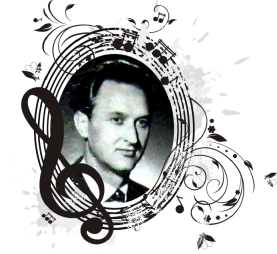 детского и юношеского творчества«Волшебный мир искусства»Номинация «Композиция»Фамилия, имяВозрастОбразовательная организацияПреподавательКонцертмейстерРезультатСараева Полина10 летМБУДО «ДШИ №2 им. В.П. Трифонова» Пискунова Елена АлександровнаЛауреат 1 степени